Пояснительная запискак проекту решения Думы Ханты-Мансийского района «О признании утратившим силу отдельных решений Думы Ханты-Мансийского района».Проект решения Думы Ханты-Мансийского района «О признании утратившим силу отдельных решений Думы Ханты-Мансийского района», разработан в рамках исполнения Устава Ханты-Мансийского района, с принятыми изменениями в соответствии с решением Думы Ханты-Мансийского от 22 марта 2024 № 445 «О внесении изменений и дополнений в Устав Ханты-Мансийского района». Полномочия по определению условий оплаты труда руководителей, их заместителей, главных бухгалтеров муниципальных предприятий Ханты-Мансийского района в сфере жилищно-коммунального хозяйства с уровня Думы Ханты-Мансийского района переданы на уровень Администрации Ханты-Мансийского района.В связи с вышеизложенными изменениями разработан проект постановления администрации Ханты-Мансийского района «Об утверждении Положения об определении условий оплаты труда руководителей, их заместителей, главных бухгалтеров муниципальных предприятий Ханты-Мансийского района в сфере жилищно-коммунального хозяйства", который параллельно проходит процедуру согласования в структурных подразделениях администрации Ханты-Мансийского района.Глава Ханты-Мансийского района                                                    К.Р.Минулин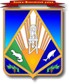 Муниципальное образованиеХанты-Мансийского автономного округа – ЮгрыХанты-Мансийский районАДМИНИСТРАЦИЯХАНТЫ-МАНСИЙСКОГО РАЙОНАул. Гагарина, 214, г. Ханты-Мансийск,Ханты-Мансийский автономный округ  – Югра (Тюменская обл.), 628002тел.: (3467) 35-28-00факс: (3467) 35-28-09E-mail:office@hmrn.ruhttp:www.hmrn.ru